VOLUSIA COUNTY SCHOOLS 
FIELD TRIP PARENT PERMISSION FORM 
SECONDARY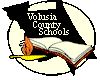 Return by 2/20/17Complete the form in its entirety. It should be on file at the school/site at least five days prior to departure. My child ________________________________________ has permission to participate in World Language Festival                                                        (legal name) on Saturday, March 25 from 8-4 at Spruce Creek High School (801 Taylor Road, Port Orange, FL 32127).  I understand that my student will travel to the school by personal vehicle.Cost to student is $1 and does not include lunch, which will be available for purchase onsite.    I am willing to chaperone and have an approved volunteer application on file. _____________________________________				____________________________________ Signature of Sponsor								Date _____________________________________				____________________________________ Signature of Principal								DatePARENT INFORMATIONI realize that the teacher in charge will exercise precaution for the safety of students involved in this event, and I agree to assume full responsibility for any unforeseen accident which might occur during travel or while participating in this program. I further assure that my child has been instructed to comply with the regulations of the school, teachers, sponsors, and/or chaperones who are in charge of the activity. Note: Should the field trip be canceled for security reasons, students and their parents/guardians will incur the financial expense beyond what can be reimbursed. Should it become necessary to send my child home early from this field trip due to inappropriate behavior, I realize that I will incur the financial responsibility of this action. _____________________________________				____________________________________ 
Parent/Guardian Signature							Date_____________________________________				____________________________________ Home Phone Number								Emergency Phone NumberSTUDENT INFORMATIONI realize that it is my responsibility to determine what school work is missed and to complete it outside of regular class time and within the time guidelines set by the teacher. I understand that the Code of Student Conduct shall be applicable for the duration of all field trips._____________________________________				____________________________________
Student Signature								Date ________________________________________________________________________________________________
Home Address2017 WLF Student Sign-up FormName:			______________________________________________________Language:		______________________________________________________Level:			____________Grade in School:	____________Check all events in which you would like to participate:Teacher’s Notes:Art GalleryCultural BookmarkMy Family TreeCookbookTravel BrochureVocabulary PosterCuentos y mas cuentosModern MythCultural MemeMusical VideoSkit VideoCertamenGlobal AwarenessOnline QuizASL LiteratureFrench PoemGerman PoemSpanish PoemPicture ImpromptuTraditional DressTalent ShowKrazy for KaraokeOlympika-Basketball KnockoutOlympika-Frisbee ThrowOlympika-50-yard DashOlympika-SurvivorOlympika-Chariot RacePetanqueJapan ExperienceFrench ExperienceGerman ExperienceUnderworld ExperienceMap of China